Муниципальное дошкольное образовательное учреждение  «Чернавский детский сад» муниципального образования-Милославский муниципальный район Рязанской областиНепосредственно образовательная деятельность       Аппликация "Веселый светофор"                           младшая группа. 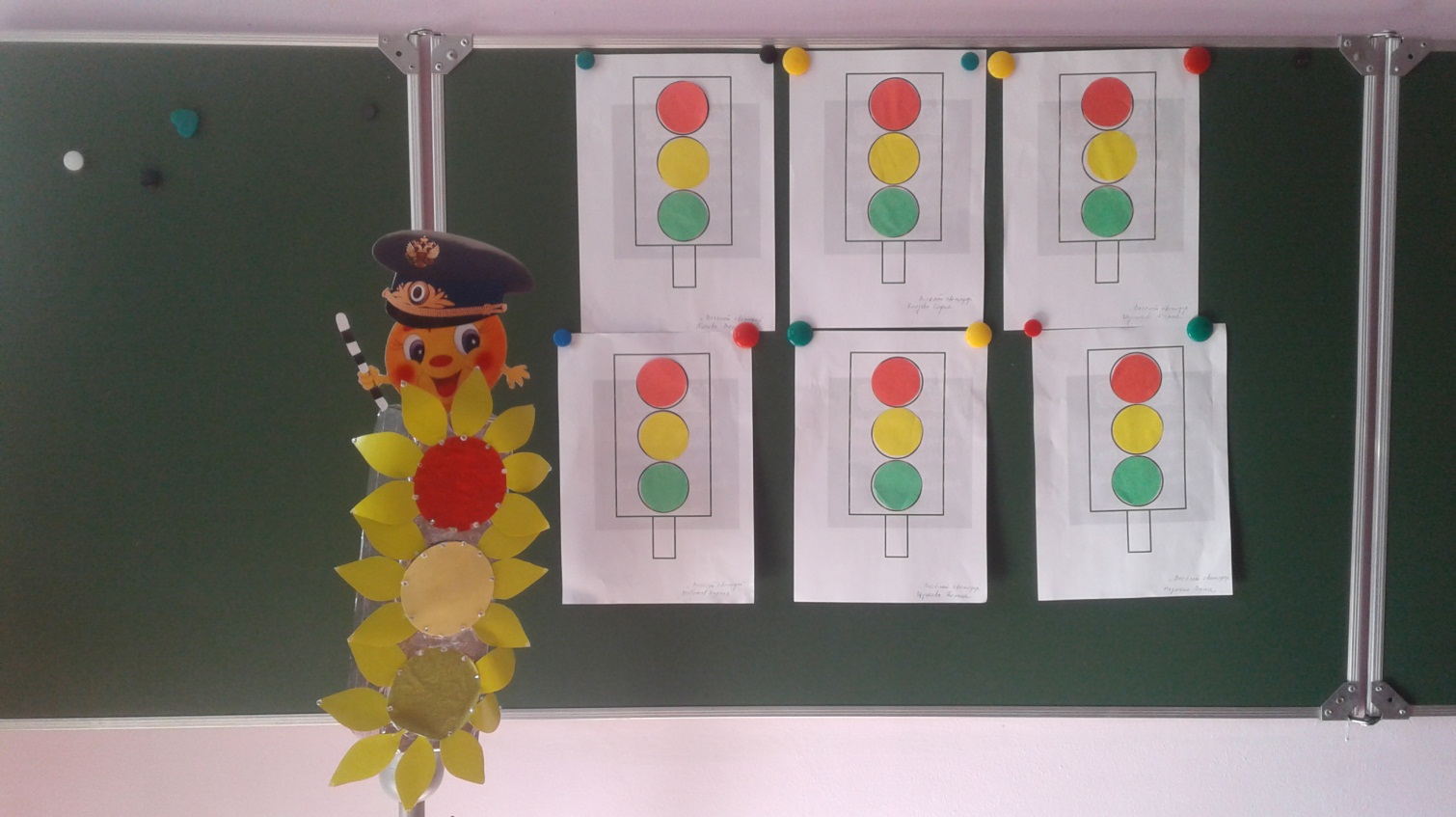                                                                       Выполнила: воспитатель Селезова Л.ВЧернава , 2019гПрограммное содержание:·        познакомить детей со светофором, объяснить для чего он нужен;·        учить наклеивать круги на прямоугольник, чередуя их последовательность ( красный, желтый, зеленый)·        объяснить, что обозначает каждый свет светофора;·        упражнять в применении правильных приемов наклеивания;·        различать и называть геометрическую форму: круг·        закрепить знание трех основных цветов: красный, желтый, зеленый;·        закрепить понятие: один- много;·        развивать внимание, память, мелкую моторику рук, речь ребенка, самостоятельность и аккуратность в работе, доводить начатое до конца;воспитывать желание помогать всем, кто в этом нуждается и вызывать положительные эмоции от занятия.Материалы к занятию:Тарелочка на каждого ребенка, с нарезанными кругами красного, желтого, зеленого цветов;макет светофора;прямоугольник светофора;клей, клеенки.Предварительная работа:Беседа о правилах дорожного движения;Рассматривание иллюстраций;Подвижная игра «Автомобили»Ход занятия:Воспитатель: Ребята, сейчас я расскажу вам сказку.«В одном лесу жили звери, Они очень дружно жили. А еще, они очень дружили с Колобком и его Бабушкой и Дедушкой. Звери часто ходили к ним в гости в деревню. Однажды, звери пошли к Колобку на день рождения. День провели очень весело. Но нужно было возвращаться к себе в лес. Для этого им нужно было перейти через дорогу. Но светофор на дороге сломался, и зверята не могли вернуться в лес. Тогда они вернулись к Колобку и написали нам письмо, с просьбой о помощи. (воспитатель читает письмо)»Поможем зверям вернуться домой?Починим светофор?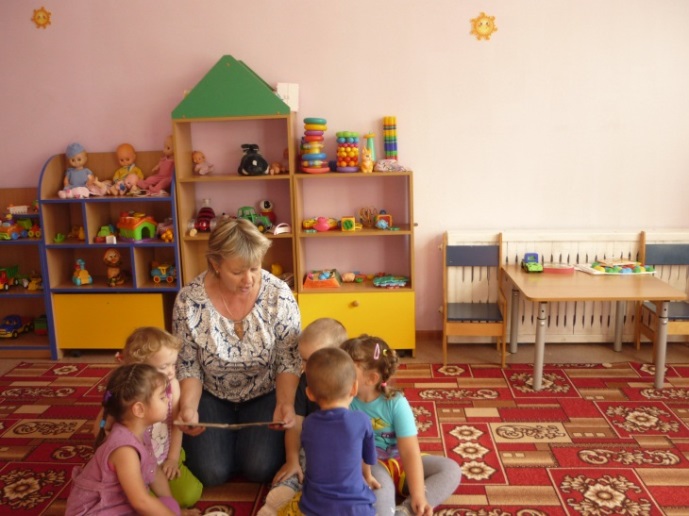 Ответы детей.Воспитатель: А вы знаете для чего нужен светофор?Ответы детей.Воспитатель: Правильно, светофор нужен для порядка на дорогах, чтобы люди и машины соблюдали правила дорожного движения.Воспитатель достает макет светофора.Ребята, посмотрите внимательно на светофор. Основная часть светофора прямоугольной формы, и на ней располагаются три основных сигнала: красный, желтый, зеленый. Сигналы светофора круглой формы. Красный сигнал означает- стоп; желтый- приготовиться; зеленый- можно продолжать движение.-Что означает красный сигнал светофора?-Что означает желтый сигнал светофора?-Что означает зеленый сигнал светофора?-Какой формы основная часть светофора?-Какого цвета сигналы светофора?-Какой формы сигналы светофора?-Сколько сигналов у светофора, один или много?-А сколько вы сделаете светофоров, один или много?Воспитатель.Молодцы, на все вопросы ответили, а теперь давайте поиграем в игру «Автомобили».Подвижная игра «Автомобили»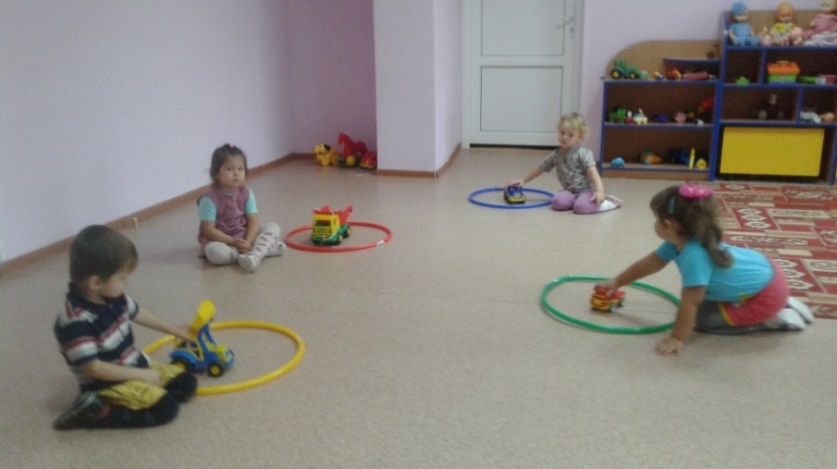 Воспитатель.А сейчас сядем за столы.Обратите внимание, у вас на столах стоят тарелочки с готовыми деталями светофора - это разноцветные круги и лист, на котором  изображен прямоугольник, сам светофор, который еще не работает. А чтобы он заработал, необходимо разложить круги в правильной последовательности.Воспитатель. Какого цвета первый круг?Дети: красный.Воспитатель: Правильно. Какого цвета второй круг?Дети: желтый.Воспитатель: Молодцы. Какого цвета третий круг?Дети: зеленый.Воспитатель: Все верно.Пальчиковая гимнастика.Утром солнышко проснулось (указательным и большим пальцами обеих рук показывают круг)Подмигнуло,Улыбнулось.Лучиками поиграло   (сжимают и разжимают кулачки обеих рук)И за тучку убежало   (двумя пальчиками «бегут» по      ладошке)Воспитатель.  Ну вот, пальчики отдохнули, а теперь за дело.Вы должны будете наклеить на этот прямоугольник круги светофора, оставляя между ними небольшое расстояние. Берете красный круг и переворачиваете на клеенку цветной стороной вниз и намазываете круговыми движениями клей на весь круг, снова переворачиваете и наклеиваете туда, откуда вы его взяли. Прижимаете тряпочкой наклеенный круг. И точно так же наклеиваете другие круги.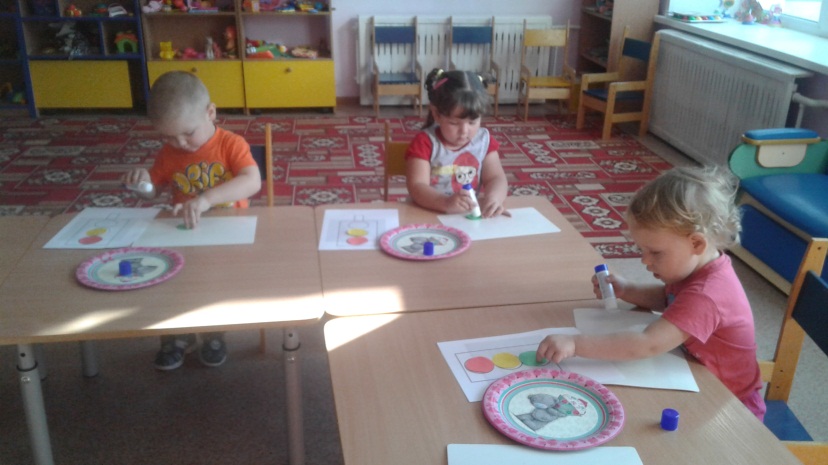 Что у вас получилось?Дети: светофор.Воспитатель. Молодцы, ребята, вы очень помогли зверям. И теперь им не страшно будет возвращаться домой, и переходить дорогу. Вы починили светофор. Светофоры у вас получились аккуратные и правильные. 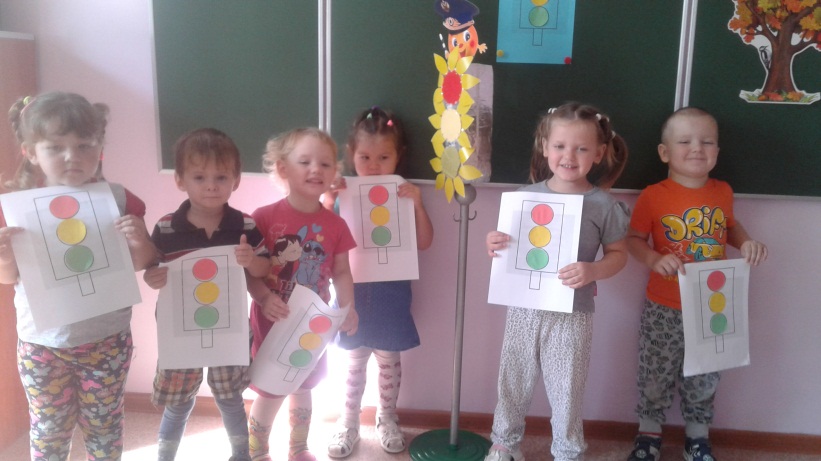 Спасибо вам большое за помощь.   Рефлексия. Вам понравилось помогать зверям?На какой свет можно переходить улицу? А на какой нельзя?